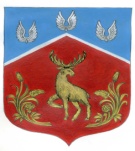 Администрация муниципального образования Громовское сельское поселение муниципального образования Приозерский муниципальный район Ленинградской областиП О С Т А Н О В Л Е Н И Е«30» марта 2021г.                                           № 92«О запрете выезда транспортных средств,выхода граждан на ледовое покрытие водных
объектов МО Громовское сельское поселение».Во исполнение Федерального закона от 6 октября 2003 года № 131-ФЗ «Об общих принципах организации местного самоуправления в Российской Федерации», Постановления Правительства Ленинградской области от 29.12.2007 г. № 352 «Об утверждении правил охраны жизни людей на водных объектах Ленинградской области», в связи с  вероятностью чрезвычайных ситуаций, связанных с провалом под лед  людей, в целях предупреждения несчастных случаев на водоемах, расположенных на территории МО Громовское сельское поселение, администрация МО Громовское сельское поселение ПОСТАНОВЛЯЕТ:1. Запретить выезд и стоянку на ледовом покрытии водных объектов, расположенных на территории МО Громовское сельское поселение механических транспортных средств.2. Запретить выход граждан на ледовое покрытие водных объектов, расположенных на территории МО Громовское сельское поселение.3.Руководителям предприятий и организаций рекомендовать провести разъяснительную работу в коллективах о запрете выхода и выезда транспортных средств на ледовое покрытие водных объектов расположенных на территории МО Громовское сельское поселение с целью предупреждения гибели людей. 4. Заместителю главы администрации М.В. Матвеевой:4.1. Организовать извещение населения о запрете выезда транспортных средств и выхода граждан на ледовое покрытие водных объектов, расположенных на территории МО Громовское сельское поселение в СМИ и на официальном сайте администрации МО Приозерский муниципальный район.4.2. Провести мероприятия по пресечению правонарушений и составлению протоколов об административных правонарушениях, предусмотренных статьей 2.10. закона Ленинградской области от 2 июля 2003 года № 47-оз «Об административных правонарушениях».5. Настоящее постановление вступает в силу со дня официального опубликования.6. Контроль, за исполнением  настоящего постановления  оставляю за собой.Глава администрации                                                                                                А.П. КутузовИсп. М.В. Матвеева  Тел.: 8-81379-99-470.Разослано: дело-1, Прокуратура - 1, СМИ – 1